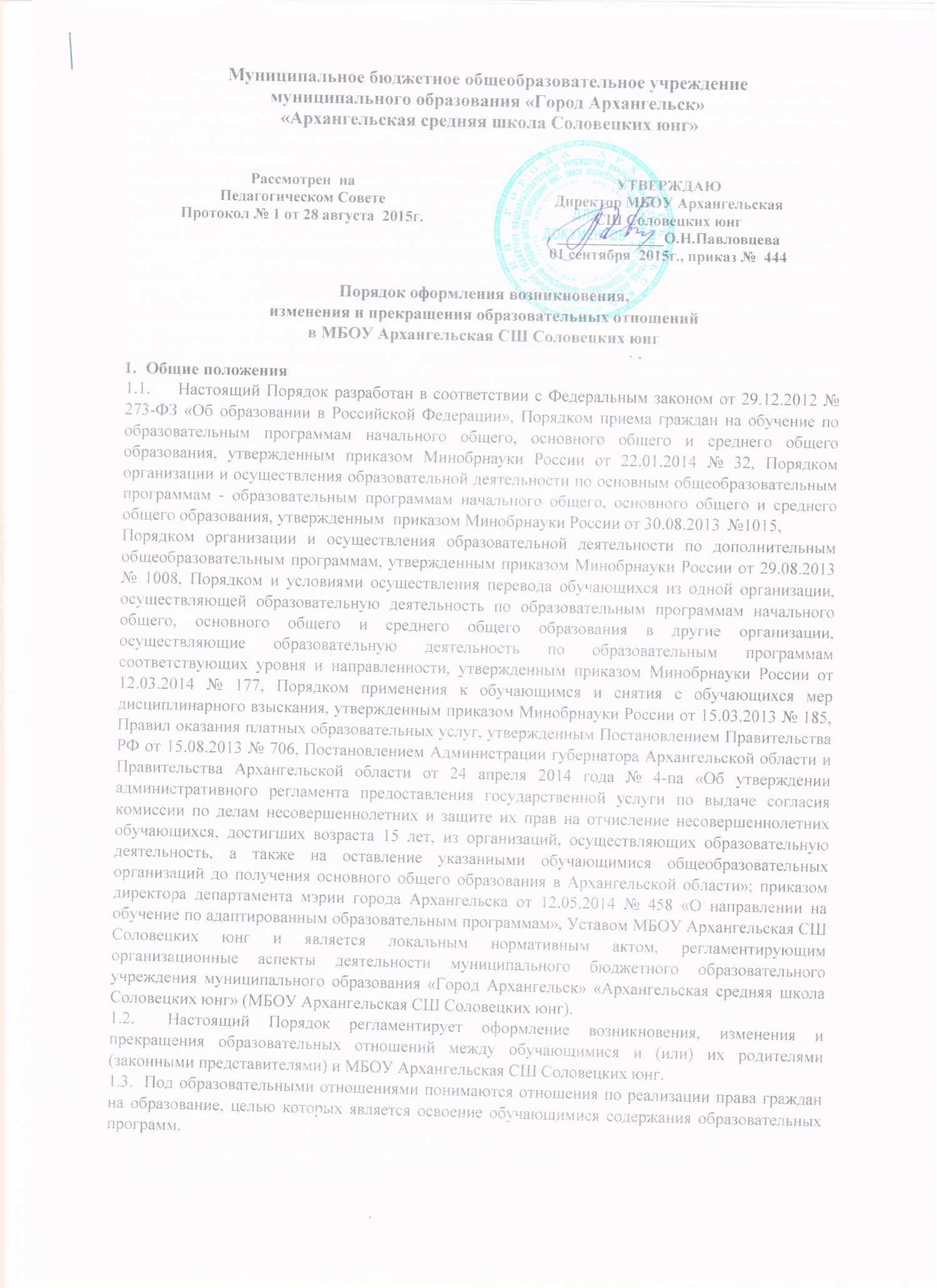 Муниципальное бюджетное общеобразовательное учреждение муниципального образования «Город Архангельск»                        «Архангельская средняя школа Соловецких юнг»Порядок оформления возникновения, изменения и прекращения образовательных отношений в МБОУ Архангельская СШ Соловецких юнгОбщие положенияНастоящий Порядок разработан в соответствии с Федеральным законом от 29.12.2012 № 273-ФЗ «Об образовании в Российской Федерации», Порядком приема граждан на обучение по образовательным программам начального общего, основного общего и среднего общего образования, утвержденным приказом Минобрнауки России от 22.01.2014 № 32, Порядком организации и осуществления образовательной деятельности по основным общеобразовательным программам - образовательным программам начального общего, основного общего и среднего общего образования, утвержденным  приказом Минобрнауки России от 30.08.2013	№1015, Порядком организации и осуществления образовательной деятельности по дополнительным общеобразовательным программам, утвержденным приказом Минобрнауки России от 29.08.2013 № 1008, Порядком и условиями осуществления перевода обучающихся из одной организации, осуществляющей образовательную деятельность по образовательным программам начального общего, основного общего и среднего общего образования в другие организации, осуществляющие образовательную деятельность по образовательным программам соответствующих уровня и направленности, утвержденным приказом Минобрнауки России от 12.03.2014 № 177, Порядком применения к обучающимся и снятия с обучающихся мер дисциплинарного взыскания, утвержденным приказом Минобрнауки России от 15.03.2013 № 185, Правил оказания платных образовательных услуг, утвержденным Постановлением Правительства РФ от 15.08.2013 № 706, Постановлением Администрации губернатора Архангельской области и Правительства Архангельской области от 24 апреля 2014 года № 4-па «Об утверждении административного регламента предоставления государственной услуги по выдаче согласия комиссии по делам несовершеннолетних и защите их прав на отчисление несовершеннолетних обучающихся, достигших возраста 15 лет, из организаций, осуществляющих образовательную деятельность, а также на оставление указанными обучающимися общеобразовательных организаций до получения основного общего образования в Архангельской области»; приказом директора департамента мэрии города Архангельска от 12.05.2014 № 458 «О направлении на обучение по адаптированным образовательным программам», Уставом МБОУ Архангельская СШ Соловецких юнг и является локальным нормативным актом, регламентирующим организационные аспекты деятельности муниципального бюджетного образовательного учреждения муниципального образования «Город Архангельск» «Архангельская средняя школа Соловецких юнг» (МБОУ Архангельская СШ Соловецких юнг). Настоящий Порядок регламентирует оформление возникновения, изменения и прекращения образовательных отношений между обучающимися и (или) их родителями (законными представителями) и МБОУ Архангельская СШ Соловецких юнг.Под образовательными отношениями понимаются отношения по реализации права граждан на образование, целью которых является освоение обучающимися содержания образовательных программ.Возникновение образовательных отношений Основанием возникновения образовательных отношений является приказ о приеме лица на обучение в МБОУ Архангельская СШ Соловецких юнг и (или) для прохождения промежуточной аттестации и (или) государственной итоговой аттестации. Прием на обучение по основным общеобразовательным программам проводится на общедоступной основе без вступительных испытаний.2.3. Организация индивидуального отбора при приеме в ОО для получения основного общего и среднего общего образования с углубленным изучением отдельных учебных предметов или для профильного обучения (при их наличии) осуществляется в соответствии с Порядком организации индивидуального отбора при приёме, переводе в классы с углублённым изучением отдельных предметов или для профильного обучения, а также в соответствии с Правилами приема в МБОУ Архангельская СШ Соловецких юнг.2.4.  Прием на обучение на уровень среднего общего образования лиц, получивших основное общее образование, оформляется приказом директора школы о приеме обучающихся на обучение по образовательной программе среднего общего образования и осуществляется согласно Правилам приема в МБОУ Архангельская СШ Соловецких юнг.2.5.  Прием граждан на обучение по программам начального общего, основного общего, среднего общего образования в ОО осуществляется по личному заявлению родителя (законного представителя) ребенка при предъявлении оригинала документа, удостоверяющего личность родителя (законного представителя), либо оригинала документа, удостоверяющего личность иностранного гражданина и лица без гражданства в РФ.2.6. Дети с ограниченными возможностями здоровья принимаются на обучение по адаптированным основным образовательным программам начального общего, основного общего и среднего общего образования только с согласия родителей (законных представителей) и на основании рекомендаций психолого-медико-педагогической комиссии. Зачисление в ОО на обучение по программам начального общего, основного общего, среднего общего образования оформляется приказом директора школы в течение 7 рабочих дней после приема документов. Основаниями возникновения образовательных отношений между экстерном и образовательной организацией являются заявление совершеннолетних учащихся и родителей (законных представителей) несовершеннолетних учащихся о прохождении промежуточной и (или) государственной итоговой аттестации и приказ директора школы о приеме лица в ОО для прохождения промежуточной аттестации и (или) государственной итоговой аттестации.Порядок и условия приема учащихся регламентируются Правилами приема в МБОУ Архангельская СШ Соловецких юнг.Права и обязанности учащегося, предусмотренные законодательством об образовании и локальными нормативными актами МБОУ Архангельская СШ Соловецких юнг, возникают у лица, принятого на обучение, с даты, указанной в приказе о приеме лица на обучение.Изменение образовательных отношенийОбразовательные отношения изменяются в случае изменения условий получения образования по основной образовательной программе, повлекших за собой изменение взаимных прав и обязанностей учащегося. Образовательные отношения могут быть изменены как по инициативе совершеннолетнего учащегося и (или) родителей (законных представителей) несовершеннолетнего учащегося на основании письменного заявления, поданного в письменной форме, так и по инициативе МБОУ Архангельская СШ Соловецких юнг. Изменение формы обучения осуществляется на основании Устава МБОУ Архангельская СШ Соловецких юнг и соответствующего письменного заявления совершеннолетнего учащегося или родителей (законных представителей) несовершеннолетнего учащегося. Изменение формы получения образования (выбор получения образования вне образовательной организации в семейной форме) осуществляется на основании письменного заявления родителей (законных представителей) обучающегося и влечет за собой прекращение образовательных отношений между учащимся и ОО, которое оформляется приказом директора школы. Перевод на обучение по индивидуальному учебному плану, в т. ч. ускоренное обучение в пределах осваиваемой образовательной программы, осуществляется на основании письменного заявления совершеннолетнего учащегося и (или) родителей (законных представителей) несовершеннолетнего учащегося и решения педагогического совета, оформленного соответствующим протоколом. В случае выбора родителями (законными представителями) учащегося освоения части образовательной программы в форме семейного образования и (или) самообразования, на основании письменного заявления учащегося и (или) родителей (законных представителей) директором школы издаётся приказ о переводе учащегося на индивидуальный учебный план. Для учащихся, нуждающихся в длительном лечении, детей-инвалидов, которые по состоянию здоровья не могут посещать школу, на основании заключения медицинской организации и письменного обращения родителей (законных представителей) обучение по основным общеобразовательным программам организуется на дому. Распорядительный акт руководителя о переводе на индивидуальное обучение на дому издается на основании письменного заявления родителей (законных представителей), а также оформленного в установленном порядке заключения медицинской организации. Перечень заболеваний, наличие которых дает право на обучение на дому, определяется в соответствии с нормативными правовыми актами РФ. Обучение на дому организуется на основе договора между МБОУ Архангельская СШ Соловецких юнг и совершеннолетним учащимся и (или) его родителями (законными представителями) несовершеннолетнего учащегося. В том случае, если с учащимся и (или) родителями (законными представителями) несовершеннолетнего учащегося заключен договор об образовании, в соответствии с изменениями, внесенными в договор об образовании, издается соответствующий приказ директора школы. Основанием для изменения образовательных отношений является соответствующий приказ директора школы. Права и обязанности учащегося, предусмотренные законодательством об образовании и локальными нормативными актами МБОУ Архангельская СШ Соловецких юнг изменяются с даты издания приказа директора школы или с иной указанной в нем даты.Прекращение образовательных отношений Образовательные отношения прекращаются в связи с отчислением учащегося из МБОУ Архангельская СШ Соловецких юнг: В связи с получением основного общего и среднего общего образования и (или) завершением обучения. Досрочно по основаниям, установленным п. 4.2. Положения. Образовательные отношения могут быть прекращены досрочно в следующих случаях: По инициативе учащегося и (или) родителей (законных представителей) несовершеннолетнего учащегося, в т. ч. в случае перемены места жительства, перевода учащегося для продолжения освоения образовательной программы в другую организацию, осуществляющую образовательную деятельность, выбора получения образования в форме семейного образования и (или) самообразования. По инициативе ОО в случае применения к учащемуся, достигшему возраста 15 лет, отчисления как меры дисциплинарного взыскания за неоднократное нарушение устава и локальных нормативных актов МБОУ Архангельская СШ Соловецких юнг. В случае установления нарушения порядка приема в МБОУ Архангельская СШ Соловецких юнг, повлекшего по вине учащегося и (или) родителей (законных представителей) несовершеннолетнего учающегося его незаконное зачисление в ОО. По обстоятельствам, не зависящим от воли учащегося или родителей (законных представителей) несовершеннолетнего учащегося и ОО, в т. ч. в случае прекращения деятельности ОО. Перевод учащегося из одного общеобразовательного учреждения в другое осуществляется только с письменного согласия совершеннолетнего учащегося или родителей (законных представителей) несовершеннолетнего учащегося, за исключением перевода в учреждения закрытого типа по решению суда. Отчисление как мера дисциплинарного взыскания не применяется к учащимся по образовательным программам дошкольного образования, начального общего образования, а также к учащимся с ограниченными возможностями здоровья (с задержкой психического развития и различными формами умственной отсталости). Не допускается отчисление обучающихся во время их болезни, каникул. При выборе такой меры дисциплинарного взыскания, как отчисление, учитывается тяжесть дисциплинарного проступка, причины и обстоятельства, при которых он совершен, предыдущее поведение учащегося, его психофизическое и эмоциональное состояние, а также мнение совета учащихся, совета родителей. Отчисление как мера дисциплинарного взыскания применяется, если иные меры дисциплинарного взыскания и меры педагогического воздействия не дали результата и дальнейшее пребывание учащегося в МБОУ Архангельская СШ Соловецких юнг оказывает отрицательное влияние на других учащихся, нарушает их права и права работников, а также нормальное функционирование учреждения. Отчисление несовершеннолетнего учащегося как мера дисциплинарного взыскания не применяется, если сроки ранее примененных к учащемуся мер дисциплинарного взыскания истекли, и (или) меры дисциплинарного взыскания сняты в установленном порядке. Решение об отчислении несовершеннолетнего учащегося, достигшего возраста 15 лет и не получившего основного общего образования, как мера дисциплинарного взыскания принимается с учетом мнения его родителей (законных представителей) и с согласия комиссии по делам несовершеннолетних и защите их прав. Решение об отчислении учащихся - детей-сирот, детей, оставшихся без попечения родителей, принимается с согласия комиссии по делам несовершеннолетних и защите их прав и органа опеки и попечительства. Об отчислении несовершеннолетнего учащегося в качестве меры дисциплинарного взыскания администрация незамедлительно информирует департамент образования.Основанием для прекращения образовательных отношений является приказ об отчислении учащегося из МБОУ Архангельская СШ Соловецких юнг. Права и обязанности учащегося, предусмотренные законодательством об образовании и локальными нормативными актами ОО, прекращаются с даты его отчисления.При досрочном прекращении образовательных отношений МБОУ Архангельская СШ Соловецких юнг в трехдневный срок после издания приказа об отчислении учащегося выдает лицу, отчисленному из МБОУ Архангельская СШ Соловецких юнг, справку об обучении по установленному образцу.При отчислении учащегося МБОУ Архангельская СШ Соловецких юнг выдает его родителям (законным представителям) следующие документы:личное дело учащегося;ведомость текущих оценок, которая подписывается директором школы и заверяется печатью;документ об уровне образования (при наличии).При переводе учащегося из МБОУ Архангельская СШ Соловецких юнг в другое образовательное учреждение документы выдаются по личному заявлению его родителей (законных представителей).Восстановление учащегося в ОО Восстановление учащегося в МБОУ Архангельская СШ Соловецких юнг, если он досрочно прекратил образовательные отношения по своей инициативе и (или) инициативе родителей (законных представителей), проводится в соответствии с Правилами приема в МБОУ Архангельская СШ Соловецких юнг. Право на восстановление в МБОУ Архангельская СШ Соловецких юнг имеют лица, не достигшие возраста 18 лет, а также учащиеся по образовательным программам начального общего, основного общего и среднего общего образования в форме семейного образования, не ликвидировавшие в установленные сроки академической задолженности. Восстановление лиц в число учащихся МБОУ Архангельская СШ Соловецких юнг осуществляется только при наличии свободных мест. При восстановлении учащегося по образовательным программам начального общего, основного общего и среднего общего образования в форме семейного образования, не ликвидировавшего в установленные сроки академической задолженности, МБОУ Архангельская СШ Соловецких юнг проводит определение уровня образования учащегося для зачисления в конкретный класс. Восстановление учащегося производится на основании личного заявления учащего и (или) родителей (законных представителей) несовершеннолетнего учащегося. Решение о восстановлении учащегося утверждается приказом директора школы. При восстановлении в МБОУ Архангельская СШ Соловецких юнг учащемуся устанавливается порядок и сроки ликвидации академической задолженности (при ее наличии).Рассмотрен  наПедагогическом СоветеПротокол № 1 от 28 августа  2015г.УТВЕРЖДАЮДиректор МБОУ АрхангельскаяСШ Соловецких юнг______________О.Н.Павловцева01 сентября  2015 г., приказ №  444